Fyzika 9. ročník,  týždeň od 15. 3. do 19. 3. 2021Zapájanie spotrebičov v el. obvode za sebou   - 1        str. 65Elektrické spotrebiče zapájame do el. obvodu dvojako:za sebou – sériové zapojenievedľa seba – paralelné zapojenie už sme sa s tým stretli pri zapájaní voltmetra a ampérmetra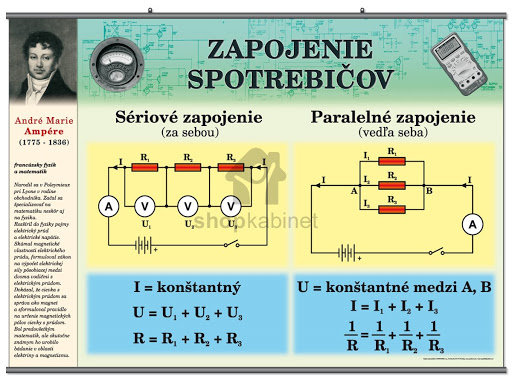 